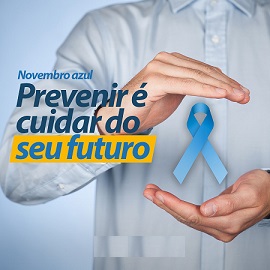 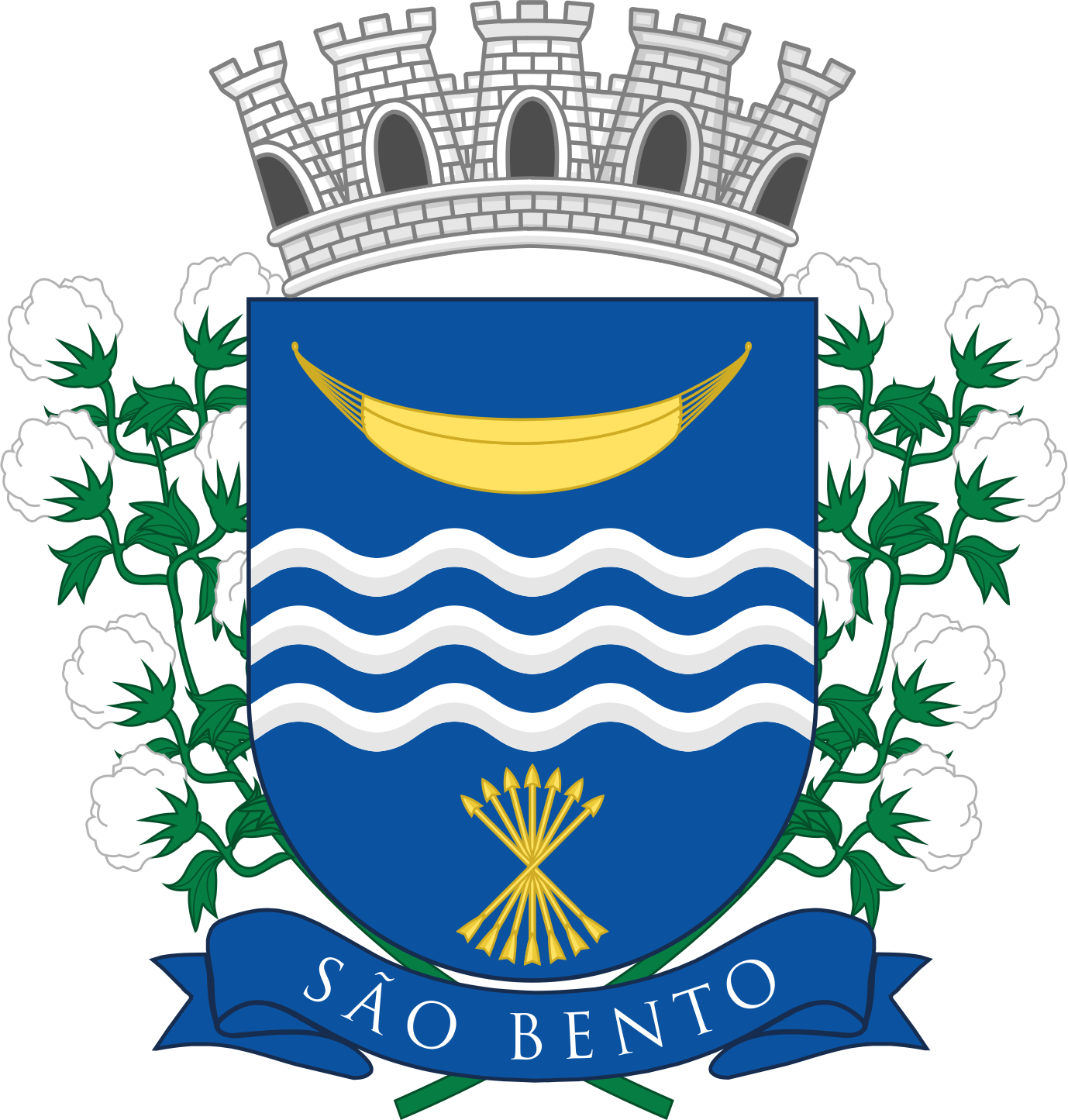 DURANTE O MÊS DE NOVEMBRO AZUL SERÃO REALIZADAS SALAS DE ESPERA SOBRE A TEMÁTICA SAÚDE DO HOMEM NAS UNIDADES BÁSICAS DE SAÚDE05/11- ABERTURA DO NOVEMBRO AZULLOCAL: PSF NORTUNO DR. JOSÉ MAIAHORÁRIO: 19 HORASRESPONSÁVEIS: EQUIPE MULTIFROFISSIONAL FORMADA POR MÉDICO, ENFERMEIRO, ODONTOLÓGA E PSICOLÓGATEMA: Saúde do homem:  prevenção de câncer de próstata, doenças cardiovasculares, infecções sexualmente transmissíveis e promoção de hábitos saudáveis de vida11/11- AÇÃO DE SAÚDE DO HOMEM NA ARÉA DO EULÂMPIO CÂNDIDOHORÁRIO: 19 HORASLOCAL: ESF EULÂMPIO CANDIDOTEMA: SAÚDE DO HOMEMRESPONSÁVEIS: EQUIPE DA ESTRATÉGIA DE SAÚDE DA FAMÍLIA E EQUIPE NASF-AB12/11- AÇÃO DE SAÚDE DO HOMEM NA ARÉA DO EULÂMPIO CÂNDIDOHORÁRIO: 19 HORASLOCAL: ESF EULÂMPIO CANDIDOTEMA: SAÚDE DO HOMEMRESPONSÁVEIS: EQUIPE DA ESTRATÉGIA DE SAÚDE DA FAMÍLIA E EQUIPE NASF-AB12/11- AÇÃO DE SAÚDE DO HOMEM NA ARÉA DO BEBEDITO PEDROHORÁRIO: 19 HORASLOCAL: ESF EULÂMPIO CANDIDOTEMA: SAÚDE DO HOMEMRESPONSÁVEIS: EQUIPE DA ESTRATÉGIA DE SAÚDE DA FAMÍLIA E EQUIPE NASF-AB12/11- AÇÃO DE SAÚDE DO HOMEM NA ARÉA DO DR. JOSÉ MAIA DA CRUZHORÁRIO: 19 HORASLOCAL: ESF JOSÉ MAIA DA CRUZTEMA: SAÚDE DO HOMEMRESPONSÁVEIS: EQUIPE DA ESTRATÉGIA DE SAÚDE DA FAMÍLIA E EQUIPE NASF-AB13/11- RODA DE CONVERSA NAS FÁBRICAS DE REDES DA ÁREA DO RITA FERNANDESHORÁRIO: TARDE (13:00H)LOCAL: FÁBRICAS DE REDES DA ÁREA DE ABRANGÊNCIA TEMA: SAÚDE DO HOMEMRESPONSÁVEIS: EQUIPE DA ESTRATÉGIA DE SAÚDE DA FAMÍLIA E EQUIPE NASF-AB13/11- AÇÃO DE SAÚDE DO HOMEM NA ARÉA DO JARDILINA DOS SANTOSHORÁRIO: 19 HORASLOCAL: ESF JARDILINA DOS SANTOSTEMA: SAÚDE DO HOMEMRESPONSÁVEIS: EQUIPE DA ESTRATÉGIA DE SAÚDE DA FAMÍLIA E EQUIPE NASF-AB13/11- AÇÃO DE SAÚDE DO HOMEM NA ARÉA DO FRANCISCO JUNQUEIRAHORÁRIO: MANHÃLOCAL: ESF FRANCISCO JUNQUEIRATEMA: SAÚDE DO HOMEMRESPONSÁVEIS: EQUIPE DA ESTRATÉGIA DE SAÚDE DA FAMÍLIA E EQUIPE NASF-AB14/11- AÇÃO DE SAÚDE DO HOMEM NA ARÉA DO MANOEL CÍCEROHORÁRIO: TARDELOCAL: ESF MANOEL CÍCEROTEMA: SAÚDE DO HOMEMRESPONSÁVEIS: EQUIPE DA ESTRATÉGIA DE SAÚDE DA FAMÍLIA E EQUIPE NASF-AB18/11- AÇÃO DE SAÚDE DO HOMEM NA ARÉA DO JOSÉ BORGESHORÁRIO: 19 HORASLOCAL: ESF JOSÉ BORGESTEMA: SAÚDE DO HOMEMRESPONSÁVEIS: EQUIPE DA ESTRATÉGIA DE SAÚDE DA FAMÍLIA E EQUIPE NASF-AB19/11- AÇÃO DE SAÚDE DO HOMEM NA ARÉA DO BERNARDO VIEIRAHORÁRIO: 19 HORASLOCAL: ESF BERNARDO VIEIRATEMA: SAÚDE DO HOMEMRESPONSÁVEIS: EQUIPE DA ESTRATÉGIA DE SAÚDE DA FAMÍLIA E EQUIPE NASF-AB22/11- AÇÃO DE SAÚDE DO HOMEM NA ARÉA DO ANTÔNIO VIEIRAHORÁRIO: 19 HORASLOCAL: ESF ANTÔNIO VIEIRATEMA: SAÚDE DO HOMEMRESPONSÁVEIS: EQUIPE DA ESTRATÉGIA DE SAÚDE DA FAMÍLIA E EQUIPE NASF-AB26/11- AÇÃO DE SAÚDE DO HOMEM NA ARÉA DO MARIA EUNICEHORÁRIO: 19 HORASLOCAL: ESF MARIA EUNICETEMA: SAÚDE DO HOMEMRESPONSÁVEIS: EQUIPE DA ESTRATÉGIA DE SAÚDE DA FAMÍLIA E EQUIPE NASF-AB27/11- AÇÃO DE SAÚDE DO HOMEM NA ARÉA DO MARIA EUNICEHORÁRIO: 19 HORASLOCAL: ESF MARIA EUNICETEMA: SAÚDE DO HOMEMRESPONSÁVEIS: EQUIPE DA ESTRATÉGIA DE SAÚDE DA FAMÍLIA E EQUIPE NASF-AB27/11- AÇÃO DE SAÚDE DO HOMEM NA ARÉA DO RITA FERNANDESHORÁRIO: TARDELOCAL: ESF RITA FERNANDESTEMA: SAÚDE DO HOMEMRESPONSÁVEIS: EQUIPE DA ESTRATÉGIA DE SAÚDE DA FAMÍLIA E EQUIPE NASF-AB27/11- AÇÃO DE SAÚDE DO HOMEM NA ARÉA DO JOSÉ MIGUELHORÁRIO: 09 HORASLOCAL: ESF JOSÉ MIGUELTEMA: SAÚDE DO HOMEMRESPONSÁVEIS: EQUIPE DA ESTRATÉGIA DE SAÚDE DA FAMÍLIA E EQUIPE NASF-AB30/11- ENCERRAMENTO DO NOVEMBRO AZUL: ATENDIMENTO AO HOMEM COM UROLOGISTA DR. RAFAEL DE ARRUDA HORÁRIO: MANHÃ E TARDEPÚBLICO ALVO: HOMEM DE 45 A 50 ANOS (fatores de risco: história de câncer de próstata na família e obesidade) E ACIMA DE 50 AQUELES QUE HÁ MAIS UM ANO NÃO REALIZARAM O EXAME DE PRÓSTATA.LOCAL: CENTRO DE SAÚDERESPONSAVEL: SECRETARIA DE SAÚDE